El siguiente concepto deberá ser copiado en la carpeta, porque es la continuación de lo que estábamos haciendo. Controlen bien hasta donde tienen copiado y continúen. Textos ficcionales y no ficcionalesLas personas utilizamos el lenguaje en diferentes situaciones para realizar distintas acciones: escuchar, hablar – leer, escribir. En nuestra vida cotidiana estamos constantemente usándolo con diferentes finalidades. También los medios de comunicación lo utilizan: radios, televisión, internet, entre otros. Al usar el lenguaje, no solo lo podemos hacer para hablar, sino que también podemos producir diferentes textos. Para diferenciarlos se los divide en dos grandes grupos: Ficcionales y No Ficcionales. Los Ficcionales son aquellos textos que crean mundos posibles, otra realidad e inventan personajes que viven en esos mundos. Como, por ejemplo, los que pertenecen a la literatura y los dividimos mediante los géneros literarios. Los géneros literarios se dividen en tres grupos: Narrativo, Lírico y Dramático. En el género narrativo se incluyen relatos de hechos ficcionales, en él encontramos las leyendas, cuentos, novelas, fábulas, mitos, ente otros; en el lírico aparecen las composiciones poéticas: en el dramático se ubican las obras de teatro, aquellas pensadas para ponerlas en escena. Los No Ficcionales son aquellos textos que utilizan datos reales y que tienen como finalidad transmitir algún tipo de información. Por ejemplo: Noticias de diarios, definiciones de diccionarios, textos instructivos, textos explicativos, entre otros. ActividadTeniendo en cuenta lo que sabemos hasta el momento, clasificá los siguientes textos en Ficcional o No Ficcional. Justificá el porqué de tu elección. Texto N° 1:                                                      Texto N° 2: 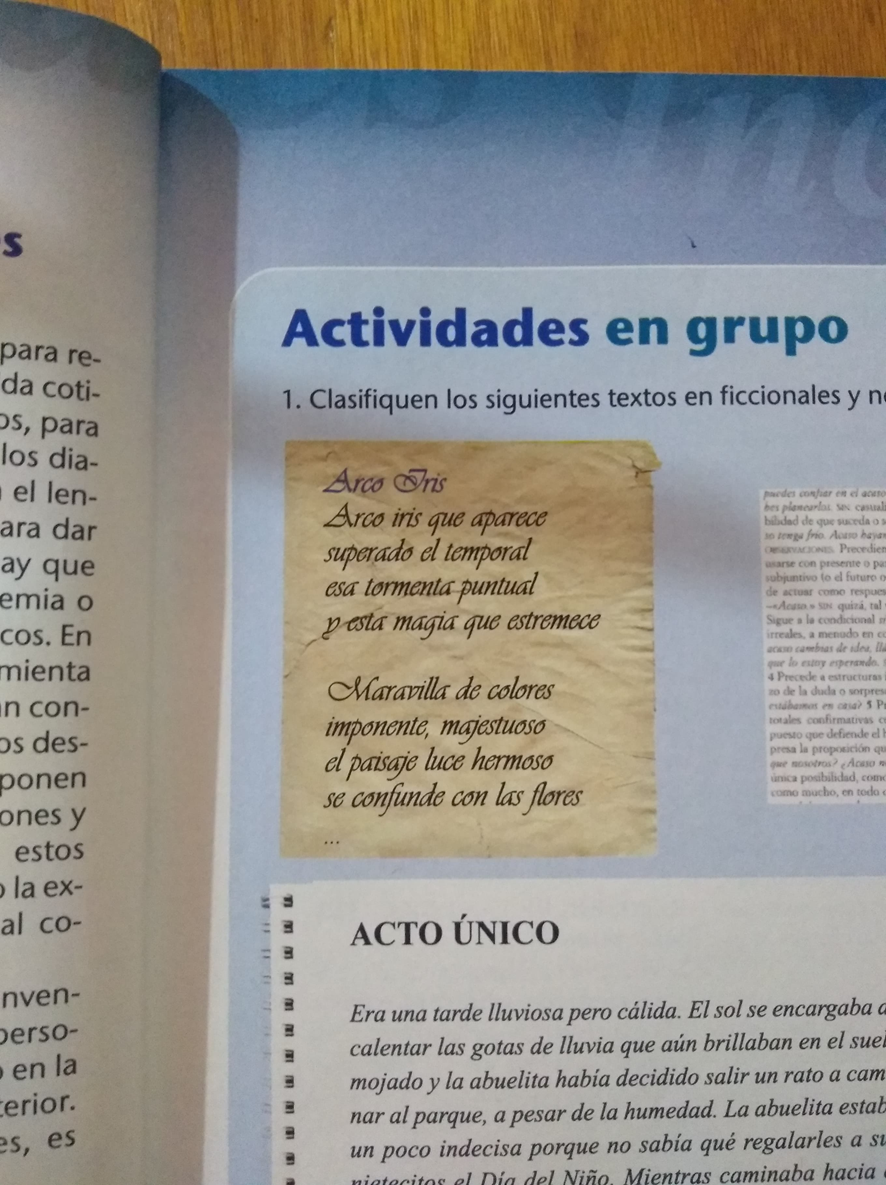 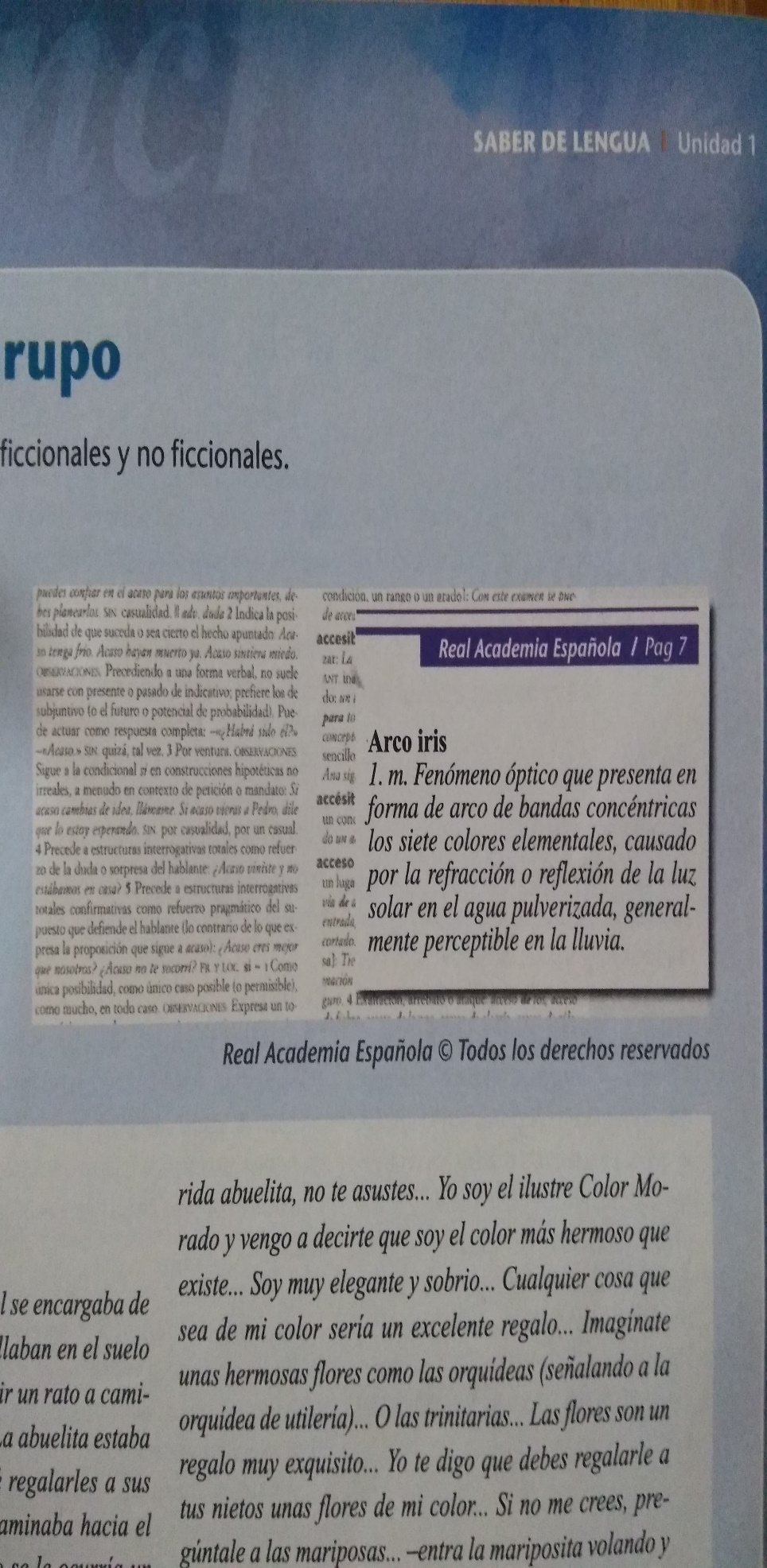 Texto N° 3: 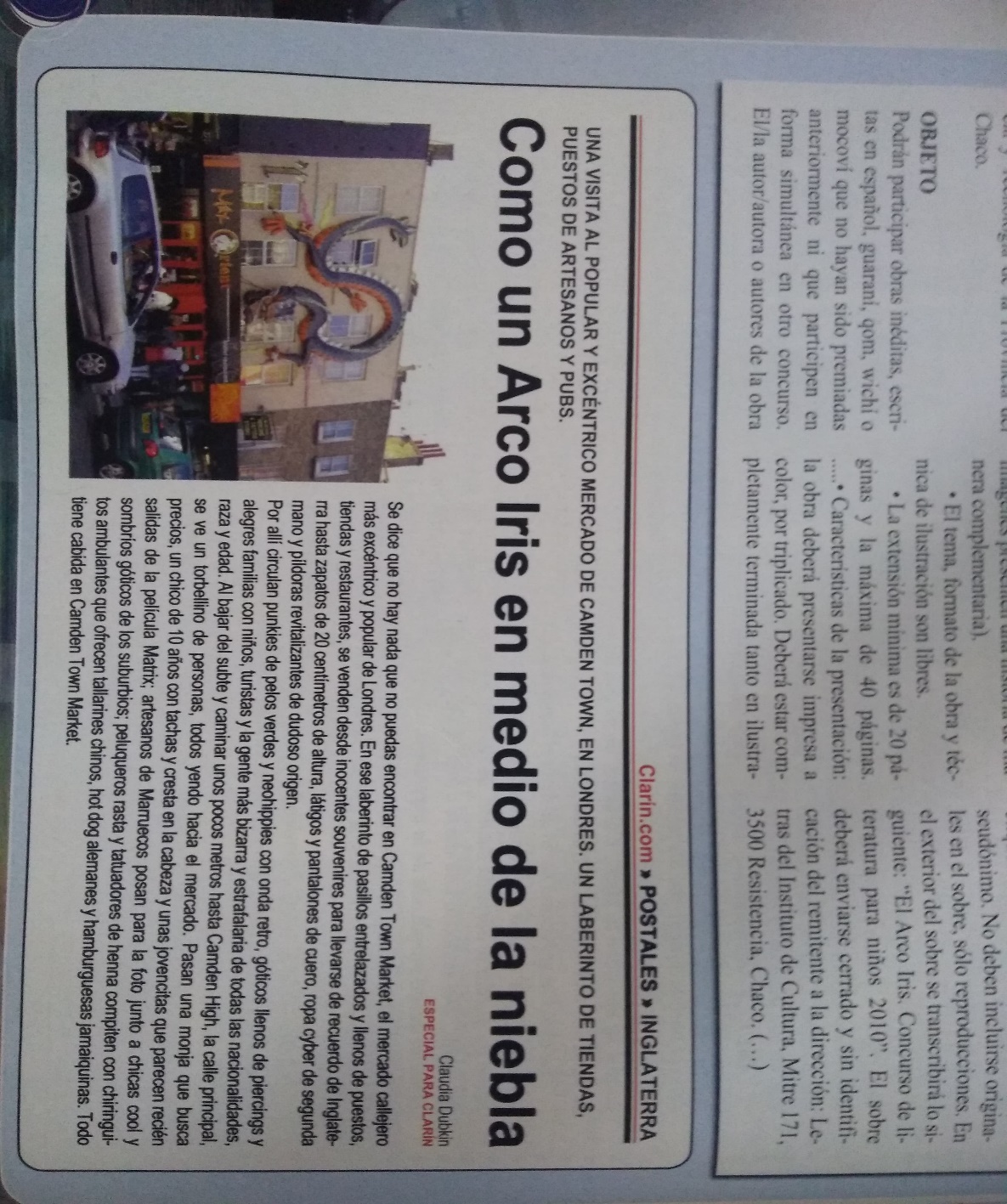 Completá el siguiente cuadro los textos que trabajamos “Trato hecho, nunca deshecho” y “Morir en la pavada en pavada” en ficcionales o no ficcionales. Mirá el siguiente video sobre la Leyenda de la Yerba Mate. Ingresá en el siguiente link.   https://youtu.be/vZG4D_zGYsgLuego respondé:¿Qué cultura de nuestros pueblos originarios se nombra? Si conoces alguna otra, nombrala. En la leyenda se habla mucho de la naturaleza, ¿Por qué?Además de ser una bebida ¿Qué simboliza para nosotros el mate? Justificá tu respuesta. Todas las actividades deben ser copiadas en la carpetaTextosTextosFiccionales No Ficcionales